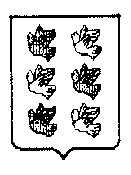 Муниципальное образование город ТоржокТоржокская городская ДумаР Е Ш Е Н И Е20.02.2012                                                                                                                               № 88Об утверждении Положения о Комитете по физкультуре, спорту и молодежной политике администрации муниципального образования город ТоржокРуководствуясь частью 3 статьи 41 Федерального закона от 06.10.2003 № 131-ФЗ «Об общих принципах организации местного самоуправления в Российской Федерации», на основании решения Торжокской городской Думы от 23.12.2011 № 79 «О внесении изменений в структуру администрации муниципального образования город Торжок», по представлению Главы города Торжка Рубайло А.А. Торжокская городская Дума
р е ш и л а:1. Утвердить Положение о Комитете по физкультуре, спорту и молодежной политике администрации муниципального образования город Торжок (прилагается).2. Администрации муниципального образования город Торжок:2.1. произвести в установленном порядке юридически значимые действия, необходимые для государственной регистрации Комитета по физкультуре, спорту и молодежной политике администрации муниципального образования город Торжок (далее - Комитет), в органе, осуществляющем государственную регистрацию юридических лиц;2.2. утвердить структуру Комитета и его штатную численность.3. Контроль за исполнением настоящего решения возложить на председателя постоянной комиссии Торжокской городской Думы по образованию, здравоохранению и социальным вопросам Черноусова О.Ю.4. Настоящее решение подлежит опубликованию в газете «Новоторжский вестник», а также размещению в свободном доступе на сайте администрации города Торжка в информационно-телекоммуникационной сети Интернет.Председатель Думы                                                                                       Б.Н. ДобродумовУтвержденорешением Торжокской городской Думыот 20 февраля 2012 г. № 88Положениео Комитете по физкультуре, спорту и молодежной политикеадминистрации муниципального образования город ТоржокМесто нахождения и почтовый адрес: 172002, Российская Федерация,Тверская область, город Торжок, улица Медниковых, д. 92012 годРаздел 1. Общие положения1.1. Комитет по физкультуре, спорту и молодежной политике администрации муниципального образования город Торжок (далее - Комитет) создан в соответствии с решением Торжокской городской Думы от 23.12.2011 № 79 «О внесении изменений в структуру администрации муниципального образования город Торжок».В своей деятельности Комитет руководствуется Конституцией Российской Федерации, федеральными конституционными законами, федеральными законами, указами Президента Российской Федерации, постановлениями и распоряжениями Правительства Российской Федерации, иными нормативными правовыми актами Российской Федерации, законами и Уставом Тверской области, правовыми актами Комитета по физкультуре и спорту Тверской области, Комитета по делам молодежи Тверской области, Уставом муниципального образования город Торжок, правовыми актами муниципального образования город Торжок, а также настоящим Положением.1.2. Комитет является исполнительным органом местного самоуправления муниципального образования город Торжок, осуществляющим функции управления в сфере физкультуры, спорта и молодежной политики.Функции и полномочия собственника имущества Комитета в установленном порядке осуществляет орган по управлению муниципальным имуществом.1.3. По организационно-правовой форме Комитет является муниципальным казенным учреждением.1.4. Полное официальное наименование Комитета: Комитет по физкультуре, спорту и молодежной политике администрации муниципального образования город Торжок.Сокращенное наименование: Комитет по физкультуре, спорту и молодежной политике администрации города Торжка.1.5. Комитет является самостоятельным структурным подразделением администрации муниципального образования город Торжок и обладает правами юридического лица, имеет обособленное имущество, закрепленное на праве оперативного управления и отражаемое на самостоятельном балансе, расчетный и иные счета в кредитных учреждениях и органах федерального казначейства, печать, штампы и бланки со своим наименованием установленного образца, другие реквизиты, утвержденные в установленном порядке. Комитет может от своего имени приобретать и осуществлять имущественные и личные неимущественные права, нести обязанности, быть истцом и ответчиком в суде в соответствии с законодательством Российской Федерации.1.6. Права юридического лица Комитет приобретает с момента его государственной регистрации.1.7. Комитет отвечает по своим обязательствам находящимися в его распоряжении денежными средствами. При их недостаточности субсидиарную ответственность по обязательствам Комитета несет собственник его имущества.1.8. Комитет является распорядителем бюджетных средств между подведомственными ему структурами.1.9. Место нахождения и почтовый адрес Комитета: 172002, Российская Федерация, Тверская область, город Торжок, улица Медниковых, д. 9.1.10. Комитет создан на неограниченный срок.1.11. В настоящее Положение в установленном порядке могут вноситься изменения и дополнения в зависимости от изменения задач и функций Комитета.1.12. Комитет осуществляет функции и полномочия учредителя в отношении следующих муниципальных бюджетных учреждений:1.12.1. муниципального бюджетного образовательного учреждения дополнительного образования детей города Торжка «Специализированная детско-юношеская школа олимпийского резерва «Юность»;1.12.2. муниципального бюджетного учреждения города Торжка «Городской центр социальной помощи молодежи»;1.12.3. муниципального бюджетного учреждения «Водный физкультурно-оздоровительный комплекс «Дельфин».Раздел 2. Предмет деятельности и основные задачи Комитета2.1. Предметом деятельности Комитета является осуществление управленческих функций в сфере физкультуры, спорта и молодежной политики на территории муниципального образования город Торжок.2.2. Основными задачами Комитета являются:2.2.1. обеспечение реализации государственной политики в области физической культуры и спорта, направленной на укрепление здоровья и организацию активного отдыха населения муниципального образования, формирование у него потребности в физическом совершенствовании, утверждении здорового образа жизни и гармоничном развитии личности; пропаганда распространения передового опыта и знаний о физической культуре и спорте;2.2.2. поддержка деятельности молодежных общественных объединений; разработка и реализация программ, направленных на решение проблем занятости, образования, социальной защиты и организации досуга молодежи, содействие ее физическому и духовному развитию; поддержка молодых семей.Раздел 3. Функции КомитетаКомитет в соответствии с возложенными на него задачами выполняет следующие функции:3.1. разрабатывает муниципальные долгосрочные и ведомственные целевые программы в сфере физкультуры, спорта и молодежной политики, обеспечивает их реализацию и контролирует выполнение данных программ подведомственными учреждениями;3.2. является главным распорядителем бюджетных средств для подведомственных бюджетных учреждений;3.3. в сфере физической культуры и спорта:3.3.1. изучает состояние развития физкультуры и спорта на территории муниципального образования;3.3.2. координирует деятельность спортивных клубов, общественных организаций, оказывает им организационную и методическую помощь;3.3.3. создает общественные объединения физкультурно-оздоровительной и спортивной направленности;3.3.4. координирует развитие сети внешкольных физкультурно-оздоровительных и спортивных учреждений независимо от их ведомственной подчиненности, совместно с учреждениями дополнительного образования (спортивные школы, клубы и секции) проводит работу по подготовке спортивных резервов;3.3.5. утверждает единый календарный план городских соревнований, организует контроль за проведением на территории муниципального образования массовых физкультурно-оздоровительных, спортивных мероприятий и соревнований;3.3.6. осуществляет подготовку сборных команд города Торжка по видам спорта и обеспечивает их участие в региональных соревнованиях;3.3.7. в установленном порядке присваивает спортивные разряды, судейские категории, награждает призами и соответствующей атрибутикой победителей и призеров соревнований, физкультурных работников и коллективы физкультуры, активистов физкультурного движения направляет на них представления в Комитет по физкультуре и спорту Тверской области для присвоения почетных спортивных званий;3.3.8. проводит смотры, конкурсы, семинары, совещания, методические советы по вопросам физкультуры и спорта;3.3.9. обеспечивает через средства массовой информации пропаганду физической культуры и спорта среди населения, обобщает и распространяет опыт физкультурно-массовой, учебно-спортивной и оздоровительной работы.3.4. в области молодежной политики:3.4.1. формирует условия, направленные на физическое и духовное развитие молодежи;3.4.2. организует совместно с заинтересованными организациями и ведомствами работу по профилактике беспризорности, безнадзорности, социальных патологий в детской и подростковой среде в рамках своей компетенции на территории муниципального образования город Торжок;3.4.3. организует летний труд и отдых молодежи;3.4.4. содействует в организации предпринимательской деятельности лицам молодежного возраста;3.4.5. содействует в организации международных молодежных обменов;3.4.6. собирает и обобщает информацию о состоянии дел в молодежной среде: потребностях, интересах, ценностных ориентирах;3.4.7. анализирует и прогнозирует социальные процессы в среде молодежи;3.4.8. обобщает и распространяет опыт по решению проблем молодежи различными организациями и общественными объединениями;3.4.9. проводит городские культурно-массовые мероприятия для молодежи;3.4.10. осуществляет взаимодействие с учреждениями профессионального образования по вопросам организации досуга молодежи;3.4.11. проводит консультации для лиц молодежного возраста по вопросам социальной защиты, трудоустройства, профессиональной подготовки, возможности для развития интересов;3.4.12. готовит материалы для средств массовой информации о состоянии проблем в молодежной среде.Раздел 4. Права Комитета4.1. Для выполнения возложенных задач Комитет вправе:4.1.1. запрашивать и получать в установленном порядке от подведомственных бюджетных учреждений (далее - подведомственные учреждения) информацию, необходимую для выполнения Комитетом функций и задач, определенных настоящим Положением;4.1.2. издавать в пределах своей компетенции правовые акты, в том числе и обязательные для исполнения подведомственными учреждениями;4.1.3. обращаться в судебные, правоохранительные и иные государственные органы в защиту собственных и общественных интересов, интересов подведомственных учреждений по вопросам, отнесенным к компетенции Комитета;4.1.4. создавать научно-методические, межведомственные комиссии, творческие и рабочие группы для решения вопросов, относящихся к компетенции Комитета;4.1.5. участвовать в разработке городских долгосрочных и ведомственных отраслевых целевых программ и обеспечивать их выполнение;4.1.6. разрабатывать проекты правовых актов администрации города, создающих правовую основу развития системы физкультуры, спорта и молодежной политики на территории муниципального образования город Торжок.Раздел 5. Обязанности Комитета5.1. При выполнении функций управления в сфере физкультуры, спорта и молодежной политики Комитет обязан:5.1.1. обеспечивать выполнение законодательства Российской Федерации и Тверской области, иных нормативных правовых актов в указанной сфере, федеральных, региональных и муниципальных программ развития физкультуры, спорта и молодежной политики на территории муниципального образования;5.1.2. представлять отчеты о результатах своей деятельности Главе муниципального образования город Торжок (далее - Глава города) и в Торжокскую городскую Думу;5.1.3. вносить в администрацию муниципального образования город Торжок (далее - Администрация города) предложения по назначению и увольнению руководителей подведомственных ему учреждений, о применении к ним мер поощрения и наложении дисциплинарных взысканий;5.1.4. распределять лимиты бюджетных обязательств по подведомственным учреждениям;5.1.5. определять муниципальные задания подведомственным учреждениям по предоставлению муниципальных услуг для получателей бюджетных средств с учетом нормативов финансовых затрат;5.1.6. утверждать планы финансово-хозяйственной деятельности подведомственных учреждений.5.2. При выполнении функций и полномочий учредителя учреждений Комитет осуществляет контроль за:5.2.1. осуществлением бюджетными учреждениями предусмотренных их уставами основных видов деятельности;5.2.2. выполнением муниципального задания на оказание муниципальных услуг (выполнение работ), утвержденного в соответствии с правовым актом администрации города Торжка о формировании и финансовом обеспечении выполнения муниципальных заданий;5.2.3. деятельностью подведомственных учреждений, связанной с содержанием учреждениями недвижимого имущества и особо ценного движимого имущества;5.2.4. обеспечением подведомственными учреждениями публичности своей деятельности, а также доступностью информации о деятельности учреждений, в том числе оказываемых ими муниципальных услуг (выполнении работ) в соответствии с муниципальным заданием;5.2.5. использованием подведомственными учреждениями бюджетных средств муниципального образования город Торжок, в том числе предоставленных в виде субсидий на возмещение нормативных затрат, связанных с оказанием муниципальных услуг (выполнением работ) в соответствии с муниципальными заданиями, и на иные цели;5.2.6. выполнением подведомственными учреждениями планов финансово-хозяйственной деятельности;5.2.7. соблюдением подведомственными учреждениями установленного порядка определения платы для физических и юридических лиц за услуги (работы), оказываемые учреждениями сверх объема муниципальных заданий, а также в случаях, определенных федеральными законами, в пределах установленных муниципальных заданий;5.2.8. заключением и оплатой подведомственными учреждениями гражданско-правовых договоров, иных договоров (контрактов), подлежащих исполнению за счет средств бюджета муниципального образования город Торжок и средств бюджетных учреждений;5.2.9. совершением подведомственными учреждениями крупных сделок;5.2.10. использованием подведомственными учреждениями имущества, закрепленного за ними на праве оперативного управления или приобретенного ими за счет выделенных для приобретения этого имущества средств.6. Организация деятельности Комитета6.1. Комитет возглавляет председатель, назначаемый на должность и освобождаемый от должности в установленном порядке Главой города Торжка.На должность председателя Комитета назначается лицо, имеющее высшее профессиональное образование. Требования к специализации, стажу и опыту работы лица, назначаемого на должность председателя Комитета, устанавливается муниципальными правовыми актами на основе типовых квалификационных требований для замещения должностей муниципальной службы в соответствии с действующим законодательством.6.2. Председатель Комитета:6.2.1. осуществляет руководство Комитетом, является его единоличным исполнительным органом;6.2.2. без доверенности представляет интересы Комитета по вопросам, относящимся к его компетенции;6.2.3. организует работу Комитета, издает правовые акты в пределах своей компетенции, утверждает планы работы Комитета;6.2.4. представляет Главе города на утверждение структуру и штатную численность Комитета;6.2.5. распределяет обязанности между работниками Комитета, утверждает их должностные инструкции;6.2.6. осуществляет прием на работу и увольнение работников Комитета, заключает с ними трудовые договоры;6.2.7. заключает трудовые договоры с руководителями подведомственных учреждений, назначенными Главой города Торжка;6.2.8. осуществляет поощрение работников Комитета, накладывает на них дисциплинарные взыскания;6.2.9. вносит предложения Главе города о поощрении руководителей подведомственных учреждений и наложении на них дисциплинарных взысканий;6.2.10. приостанавливает или отменяет правовые акты руководителей подведомственных учреждений, если они противоречат действующему законодательству и иным нормативным правовым актам;6.2.11. организует работу с кадрами, их аттестацию; принимает меры по повышению квалификации работников Комитета и руководителей подведомственных учреждений;6.2.12. организует прием граждан, рассмотрение их обращений (заявлений, жалоб), принимает по ним решения;6.2.13. распоряжается в установленном порядке имуществом, закрепленным за Комитетом на праве оперативного управления, обеспечивает соблюдение финансовой дисциплины, защиту имущественных и иных интересов Комитета;6.2.14. открывает счета в кредитных учреждениях и подразделениях Федерального казначейства, совершает от имени Комитета банковские операции, подписывает финансовые документы, выдает доверенности;6.2.15. заключает договоры, соглашения и муниципальные контракты в пределах своей компетенции;6.2.16. несет ответственность за нарушение договорных, налоговых, кредитных и расчетных обязательств, нарушение иных правил хозяйствования в соответствии с действующим законодательством;6.2.17. обеспечивает работников Комитета безопасными условиями труда и несет ответственность в установленном порядке за вред, причиненный работнику увечьем, профессиональным заболеванием либо иным повреждением здоровья, связанным с исполнением трудовых обязанностей;6.2.18. несет ответственность за сохранность документов (управленческих, финансово-хозяйственных, по личному составу и пр.) и обеспечение их передачи в городской архив в установленном порядке;6.2.19. осуществляет иные действия в пределах своей компетенции.6.3. В случае временного отсутствия председателя Комитета (нахождение в отпуске, командировке, при временной нетрудоспособности и пр.) его полномочия осуществляет заместитель председателя Комитета или иное должностное лицо на основании соответствующего правового акта.6.4. При реализации возложенных на него функций и задач Комитет взаимодействует с другими отраслевыми органами Администрации города, иными органами местного самоуправления, а также государственными органами, предприятиями, учреждениями и общественными организациями.Раздел 7. Имущество и финансы Комитета7.1. Имущество Комитета является муниципальной собственностью муниципального образования город Торжок и отражается на самостоятельном балансе Комитета.7.2. Имущество, состоящее из основных фондов, оборотных средств и других ценностей, находящихся на балансе Комитета, закрепляется за ним в установленном порядке на праве оперативного управления.7.3. Комитет владеет, пользуется и распоряжается закрепленным за ним на праве оперативного управления имуществом в соответствии с Гражданским кодексом Российской Федерации и настоящим Положением.Комитет не вправе отчуждать либо иным способом распоряжаться имуществом без согласия собственника имущества.7.4. Комитет наделяется правом осуществления только таких сделок с третьими лицами, которые соответствуют целям его деятельности, предусмотренным настоящим Положением. Любая сделка, возможным последствием которой может быть отчуждение имущества Комитета в пользу третьих лиц, может быть совершена лишь с согласия собственника и только в случаях, установленных законодательством Российской Федерации.Сделки, совершенные Комитетом, противоречащие целям, указанным в настоящем Положении, или выходящие за пределы специальной правоспособности Комитета, установленной Гражданским кодексом Российской Федерации, являются недействительными (ничтожными).Комитет не имеет право возлагать на себя поручительство, иным образом брать на себя обязанности в любой форме по обеспечению исполнения третьими лицами своих обязательств перед кредиторами.7.5. Источниками формирования имущества Комитета, в том числе финансовых средств, являются:7.5.1. имущество, закрепленное собственником за Комитетом в установленном порядке;7.5.2. имущество, приобретенное за счет финансовых средств Комитета;7.5.3. бюджетные и внебюджетные ассигнования;7.5.4. амортизационные отчисления;7.5.5. безвозмездные или благотворительные взносы, пожертвования физических и юридических лиц;7.5.6. иные источники, не противоречащие действующему законодательству.7.6. Плоды, продукция и доходы от использования имущества, находящегося в оперативном управлении Комитета, а также имущество, приобретенное им по договору или иным основаниям, поступают в оперативное управление Комитета в порядке, установленном Гражданским кодексом Российской Федерации, другими законами и иными нормативными правовыми актами.7.7. При осуществлении права оперативного управления имуществом Комитет обязан:7.7.1. эффективно использовать имущество;7.7.2. обеспечивать сохранность и использование имущества по целевому назначению;7.7.3. не допускать ухудшения технического и иного состояния имущества (это требование не распространяется на ухудшения, связанные с нормативным износом этого имущества в процессе эксплуатации);7.7.4. осуществлять капитальный и текущий ремонт имущества;7.7.5. начислять амортизационные отчисления;7.7.6. производить учет вложений в объеме фактических затрат.7.8. Комитет отвечает по своим обязательствам находящимися в его распоряжении денежными средствами. При их недостаточности субсидиарную ответственность по его обязательствам несет собственник имущества в порядке, определяемом законом.7.9. Собственник имущества, закрепленного за Комитетом на праве оперативного управления, вправе изъять излишнее, неиспользуемое либо используемое не по назначению имущество и распорядиться им по своему усмотрению.Изъятие имущества может быть произведено по основаниям, предусмотренным действующим законодательством.7.10. Контроль за использованием по назначению и сохранностью имущества, закрепленного за Комитетом на праве оперативного управления, осуществляет орган по управлению муниципальным имуществом.7.11. Финансирование Комитета осуществляется за счет средств бюджета муниципального образования город Торжок.Раздел 8. Отчетность и контроль8.1. Комитет осуществляет оперативный и бухгалтерский учет результатов своей работы, ведет статистическую отчетность в соответствии с требованиями действующего законодательства и формами государственной статистической отчетности.Сведения, не предусмотренные государственной статистической отчетностью, могут предоставляться Комитетом на договорной основе либо по требованию налоговых, контролирующих и надзорных органов.8.2. Финансовый год Комитета совпадает с календарным и исчисляется с 1 января по 31 декабря.8.3. Налоговые, контролирующие, надзорные и иные государственные органы, на которые законодательными актами возложена проверка отдельных сторон деятельности Комитета, осуществляют такие проверки в пределах своей компетенции.8.4. Для проверки и подтверждения финансовой отчетности Комитета может привлекаться независимая аудиторская организация.Раздел 9. Реорганизация и ликвидация Комитета9.1. Комитет может быть реорганизован в порядке, предусмотренном действующим законодательством.9.2. Ликвидация Комитета влечет его прекращение без перехода прав и обязанностей в порядке правопреемства к другим лицам.9.3. Комитет может быть ликвидирован в порядке, установленном законом.При ликвидации документы по личному составу, а также имеющие научно-историческое значение, сдаются на хранение в архив в установленном порядке.9.4. Ликвидация Комитета считается завершенной, а Комитет прекратившим свое существование после внесения об этом записи в Единый государственный реестр юридических лиц.